Сумська міська радаVІІ СКЛИКАННЯ               СЕСІЯРІШЕННЯвід                       2019 року №       -МРм. СумиРозглянувши звернення громадянки, надані документи, відповідно до протоколу засідання постійної комісії з питань архітектури, містобудування, регулювання земельних відносин, природокористування та екології Сумської міської ради від 18.10.2018 № 131 та статей 12, 35, 79-1, 118, 121, 122 Земельного кодексу України, статті 50 Закону України «Про землеустрій», керуючись пунктом 34 частини першої статті 26 Закону України «Про місцеве самоврядування в Україні», Сумська міська рада ВИРІШИЛА:Надати дозвіл Шумєєвій Людмилі Олексіївні на розроблення проекту землеустрою щодо відведення земельної ділянки у власність, орієнтовною площею 0,0600 га за адресою: м. Суми, СМГО садівничих товариств «Олдиш-86», садівниче товариство «Дружба», ділянка № 50 для індивідуального садівництва.Сумський міський голова                                                                   О.М. ЛисенкоВиконавець: Клименко Ю.М.Ініціатор розгляду питання - постійна комісія з питань архітектури, містобудування, регулювання земельних відносин, природокористування та екології Сумської міської радиПроект рішення підготовлено департаментом забезпечення ресурсних платежів Сумської міської ради.Доповідач – департамент забезпечення ресурсних платежів Сумської міської ради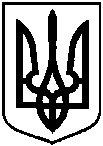 Проектоприлюднено «__»_________2019 р.Про надання дозволу Шумєєвій Людмилі Олексіївні на розроблення проекту землеустрою щодо відведення земельної ділянки за адресою: м. Суми, СМГО садівничих товариств «Олдиш-86», садівниче товариство «Дружба», ділянка № 50